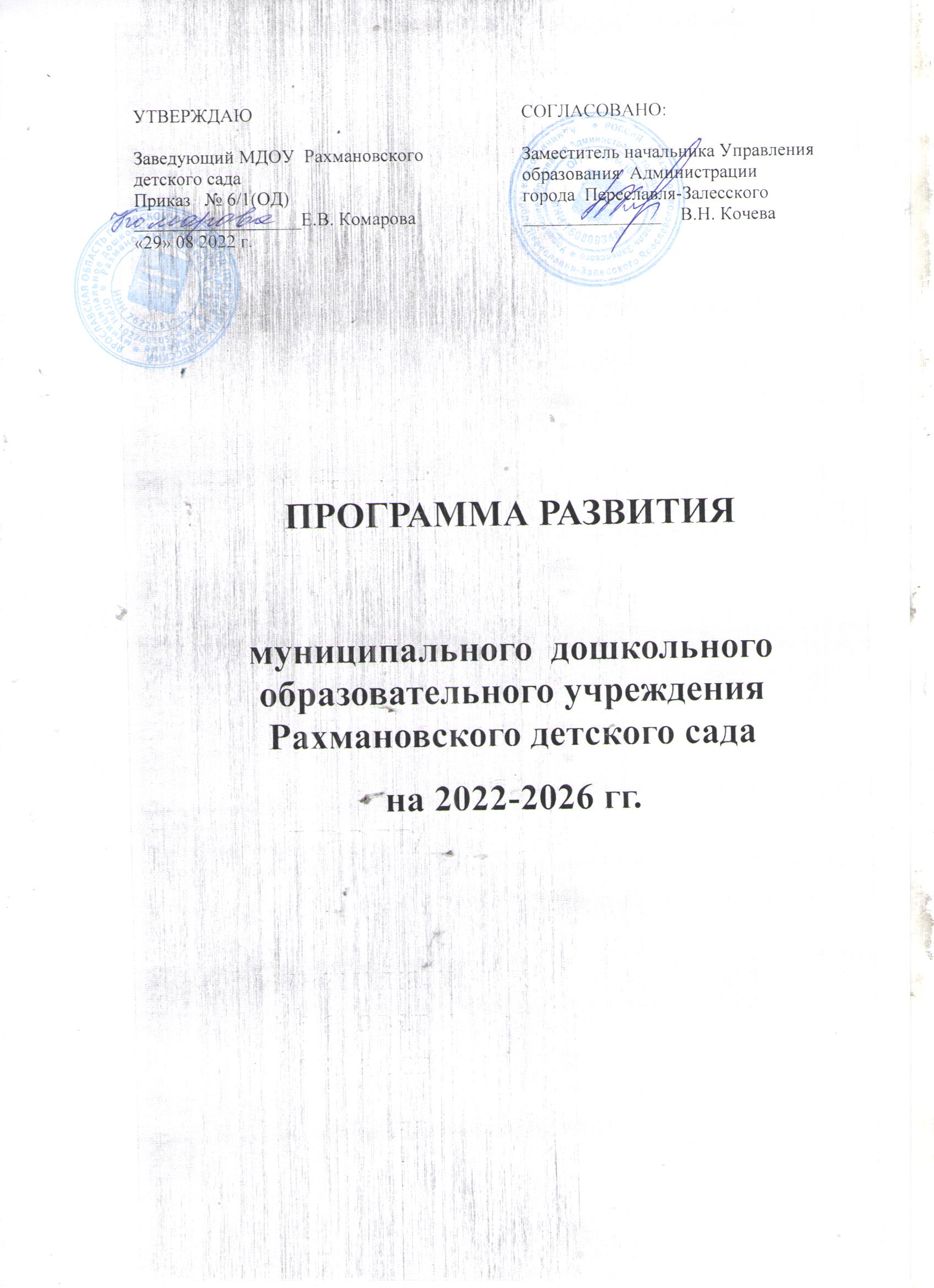 Содержание1. Пояснительная записка.2. Паспорт Программы развития.3. Информационная справка о дошкольном учреждении:Общие сведения о МДОУ;Кадровая характеристика;Материально-техническое обеспечение;Характеристика окружающего социума.4. Проблемный анализ деятельности МДОУ.5. Основания для разработки Программы развития.6. Основные направления развития дошкольного учреждения.7.  Мероприятия по реализации Программы развития:Управление качеством дошкольного образования;Кадровая политика;Программное обеспечение, методики, технологии;Целевой проект «Мультисенсорный кластер – территория успеха»;Информатизация дошкольного учреждения;Сохранение и укрепление здоровья детей;Оптимизация сети дополнительных образовательных услуг;Укрепление материально–технической базы детского сада1.  ПОЯСНИТЕЛЬНАЯ ЗАПИСКАВ настоящее время в Российской Федерации сформирован и реализуется комплекс стратегических задач, направленных на развитие образования.Главная цель государственной политики в области образования – повышение доступности качественного образования, соответствующего требованиям инновационного развития экономики, потребностям общества.В современных условиях реформирования образования, дошкольная организация представляет собой открытую и развивающуюся систему. Основным результатом её жизнедеятельности     должно      стать      успешное      взаимодействие      с      социумом. Анализ всех этих данных определяет динамику социального заказа, предъявляемого родительской общественностью, и нацеливают на адресную работу с семьями, которая позволит удовлетворить индивидуальные запросы родителей.Программа направлена на повышение качества воспитания и обучения и предполагает включение всех участников педагогического процесса в ее реализацию – руководителей, педагогов, детей и их родителейРеализация Программы позволит обеспечить поступательное интенсивное развитие дошкольного образовательного учреждения по всем направлениям за счет новых перспективных разработок, динамики инновационного развития, актуализации внутреннего потенциала МДОУ.Статус Программы развития: нормативный документ дошкольного образовательного учреждения, который определяет стратегию развития МДОУ, цели и задачи, механизмы реализации, основные направления деятельности.Назначение Программы развития:Программа развития предназначена для определения перспективных направлений развития образовательного учреждения на основе анализа работы за предыдущий период; построения целостной концептуальной модели будущего дошкольного учреждения, ориентированного на обеспечение равных возможностей для полноценного развития каждого ребенка в период дошкольного детства, создание условий для развития детей с высокими образовательными потребностями и детей с ограниченными возможностями здоровья.В Программе развития отражены тенденции изменений, охарактеризованы главные направления обновления содержания образования и воспитания, управление дошкольным учреждением на основе инновационных процессов.Качественные характеристики Программы:Актуальность – нацеленность на решение ключевых проблем развития МДОУ.Прогностичность – ориентация на удовлетворение «завтрашнего» социального заказа на образование и управление образовательной организацией, учет направления развития системы образования, изменений социальной ситуации.Эффективность – достижение максимально возможных результатов при рациональном использовании имеющихся ресурсов.Реалистичность и реализуемость – соответствие требуемых и имеющихся материально- технических и временных ресурсов возможностям организации.Полнота и целостность – наличие системного образа организации, образовательного процесса, отображение в комплексе всех направлений развития.Контролируемость – наличие максимально возможного набора индикативных показателей.2. ПАСПОРТ ПРОГРАММЫ РАЗВИТИЯ3. ИНФОРМАЦИОННАЯ СПРАВКА О ДОШКОЛЬНОМ УЧРЕЖДЕНИИ3.1.  Общие сведения о МДОУ.Полное наименование: муниципальное дошкольное образовательное учреждение Рахмановский детский сад.Сокращенное наименование: МДОУ Рахмановский детский сад.Фактический (юридический) адрес:Основной корпус: 152017, Ярославская обл., Переславский район,с. Рахманово, улица Центральная  , дом 98. тел./факс (848535) 4-47-97,  email:rahmdsad.pereslavl@yarregion.ru.Организационно- правовая форма: учреждениеТип образовательного учреждения: дошкольная образовательная организацияТип учреждения:  бюджетное.Здание  МДОУ – отдельно стоящее, одноэтажное,   часть здания возведено по  не типовому проекту в 1кирпичное, часть деревянное общая площадь –359,2 кв.м., 984 год. Здание размещается на обособленном земельном участке, общая площадь которого 2190 кв.м.Лицензия на осуществление образовательной деятельности № 561Я/16 от 25.11.2016 г., серия 76Л02 № 0001344, выдана Департамент образования Ярославской области.В МДОУ функционирует:- 1  разновозрастная группа Режим работы МДОУ:- пятидневная рабочая неделя (выходные: суббота и воскресенье) );- длительность функционирования – 9 часов;- режим работы – с 08:00 до 17:00;Система управления МДОУ :Единоличным исполнительным органом образовательного Учреждения является руководитель образовательного учреждения – заведующий, который осуществляет руководство деятельностью Учреждения. Заведующий назначается   Управлением образования  города Переславля-Залесского. Коллегиальными органами управления МДОУ являются общее собрание, педагогический совет.3.2.  Кадровая характеристика.МДОУ укомплектовано кадрами на 100% от штатного расписания. В МДОУ работает педагог, имеющий профильное образование.Таблица № 1 Характеристика кадрового обеспечения образовательного процесса по уровнюобразования на 01.01.2022.Таблица № 2 Характеристика кадрового обеспечения образовательного процесса по уровню квалификациина 01.01.2022.Таблица № 3Повышение квалификации педагогических работников  МДОУ Рахмановский детский садВсего в МДОУ на 01.01.2022 –1 педагог, укомплектованность педагогическими кадрами – 100% в т.ч. 100% аттестованы на соответствие занимаемой должности(100 %педагогов) имеют среднее педагогическое образование;100% (1 педагог) – молодой специалист.100% педагогов прошли обучение по программам повышения квалификации.Для повышения профессионального мастерства  педагог МДОУ  участвует в   обучающих семинары, мастер-классы, консультации,  педагогические советы в форме «круглого стола», МО, открытые просмотры различных мероприятий  непосредственно в образовательных организациях.Педагогический работник активно транслирует свой опыт. 3.3.  Материально-техническое обеспечение.В детском саду созданы все условия для полноценного развития детей. Работа всего персонала направлена на создание комфорта, уюта, положительного эмоционального климата. В ДОУ функционируют:Таблица № 4Детский сад имеет все виды благоустройства: водопровод, канализацию,  имеется собственная электрокотельная.Площадь групповых помещений на одного воспитанника составляет не менее 2 кв.м на каждого ребенка дошкольного возраста . Максимальная  наполняемость -16 детейДля решения задач художественно – эстетического цикла в детском саду имеются красиво оформленый музыкальный уголок,  оснащенный музыкальными инструментами, В детском саду созданы условия для полноценной двигательной деятельности детей, повышения функциональных возможностей детского организма. . Физкультурное оборудование соответствует требованиям СанПин. Для занятий с детьми используется современное  спортивное оборудование: гимнастическая скамейка, баскетбольный щит, массажеры,  маты,  обручи и мячи разных размеров, палки  гимнастические и многое другое. . На территории прогулочного участка установлены малые архитектурные формы, на физкультурном участке – спортивное оборудование. Одной из главных задач детского сада является сохранение и укрепление здоровья детей. Решению этой задачи подчинены все направления деятельности МДОУ, работа всех сотрудников. В детском саду имеется медицинский изолятор, оснащенный всем необходимым медицинским оборудованием: ростомером, весами и другим оборудованием.  В учреждение отсутствует лицензия на осуществление медицинской деятельности. В начале учебного года проводится обследование физического развития детей воспитателем.  Учитывая индивидуальные особенности состояния здоровья детей, перенесенные ими заболевания, эмоциональный настрой, намечается соответствующий план работы по их оздоровлению. Сюда входит создание физкультурно-оздоровительного режима, организация рационального питания, система закаливания воспитанников детского сада. Для каждого ребенка устанавливается свой двигательный режим.Воспитатель контролирует выполнение оздоровительных мероприятий, санэпидрежима, карантинных мероприятий, проводит лечебно-профилактическую работу с детьми. Ведется постоянный контроль за освещением, воздушным, температурным режимом в МДОУ, питанием. В течение года организован осмотр детей врачами–специалистами.МДОУ обеспечено учебно-методической литературой, справочными изданиями, детской художественной литературой. Имеется в достаточном количестве демонстрационный и раздаточный материалы.В МДОУ создана современная многофункциональная предметно – развивающая среда. Она позволяет реализовать Образовательную программу дошкольного образования МДОУ в полном объеме. Предметная развивающая среда группы сформирована с учетом принципа интеграции образовательных областей. Материалы и оборудование для одной образовательной области могут использоваться и в ходе реализации других областей. Предметная среда всех помещений оптимально насыщена, выдержана мера «необходимого и достаточного» для каждого вида деятельности, представляет собой «поисковое поле» для ребенка, стимулирующее процесс его развития и саморазвития, социализации и коррекции. В МДОУ не только уютно, красиво, удобно и комфортно детям, созданная развивающая среда открывает нашим воспитанникам весь спектр возможностей, направляет усилия детей на эффективное использование отдельных ее элементов.В МДОУ создано единое информационное образовательное пространство: информационные технологии используются в воспитательно-образовательном процессе; разрабатываются интегрированные занятия; активно используются возможности сети Интернет. Использование ИКТ позволяет модернизировать учебно-воспитательный процесс, повысить эффективность, мотивировать детей на поисковую деятельность, дифференцировать обучение с учетом индивидуальных особенностей детей. Используется компьютерное оборудование. В 2021 году  приобретен  ПК.Информационное обеспечение МДОУ включает  1 ноутбук, 1 персональный компьютер.Предметно-развивающая среда в МДОУ регулярно обновляется в соответствии с современными педагогическими требованиями, с возрастом детей и санитарными нормами и правилами. Материально-техническое состояние детского сада и территории соответствует действующим санитарно-эпидемиологическим требованиям к устройству, содержанию и организации режима работы в дошкольных организациях, правилам пожарной безопасности, требованиям охраны труда.3.4 Характеристика окружающего социума.В целях создания условий для полноценного проживания ребенком дошкольного детства, сохранения и укрепления здоровья детей, формирования основ базовой культуры личности, творческого потенциала воспитанников, подготовки к жизни в современном обществе в МДОУ налажено сотрудничество с такими учреждениями   детская  библиотека им. М.М. Пришвина, дендросад  им. С.Ф. Харитонова, центральная библиотека  им.А.П.Малашенко.4.  ПРОБЛЕМНЫЙ АНАЛИЗ ДЕЯТЕЛЬНОСТИ МДОУПеред началом разработки программы рабочая группа проанализировала:результативность реализации программы развития детского сада на 2022-2026;потенциал развития детского сада на основе анализа возможностей и проблем МДОУ;возможные варианты развития.Важным показателем результатов работы дошкольного учреждения является здоровье детей. Мониторинг здоровья воспитанников:Таблица 5Сравнительный анализ по пропущенным по болезни днямАнализируя заболеваемость за 2021, 2022  год можно отметить, что увеличения случаев заболеваемости не происходит. Гибкий подход к организации и подбору содержания двигательной активности, систематическое проведение занятий, подвижных, спортивных игр, досугов, праздников, использование физкультминуток способствовали улучшению состояния здоровья и эмоционального благополучия дошкольников.Анализ результатов образовательного процесса.Результаты освоения Образовательной программы дошкольного образования фиксируются в качестве целевых ориентиров, которые представляют собой социально- нормативные возрастные характеристики возможных достижений ребенка на этапе завершения уровня дошкольного образования. Это ориентир для педагогов и родителей, обозначающий направленность воспитательной деятельности взрослых.Специфика дошкольного детства, а также необязательность уровня дошкольного образования в Российской Федерации, отсутствие возможности вменения ребенку какой-либо ответственности за результат делают неправомерными требования от ребенка дошкольного возраста конкретных образовательных достижений и обусловливают необходимость определения результатов освоения образовательной программы в виде целевых ориентиров. В целях обеспечения комплексного подхода к оценке итоговых и промежуточных результатов освоения основной общеобразовательной программы дошкольного образования был проведен мониторинг освоения основной общеобразовательной программы – основной программы дошкольного образования по образовательным областям. Мониторинг проводился по следующим показателям:Так, результаты качества освоения основной образовательной программы дошкольного образования на конец 2021 года выглядят следующим образом:Проведенный в 2021-2022  учебном году мониторинг показал, что программный материал в полном объеме освоили более 95% воспитанников, что свидетельствуют об эффективности воспитательно-образовательного процесса, выбранных методов и приемов, внедрения современных образовательных технологий.Социальный статус и образовательный уровень родителей воспитанников определяет возрастающий социальный заказ на качественные образовательные услуги.Цель МДОУ при взаимодействии с семьей заключается в том, чтобы содействовать развитию и формированию социальных навыков у детей, укреплению их здоровья и благополучия. Детский сад выступает в роли активного помощника семье в обеспечении единого образовательного пространства «детский сад – семья – социум», способствующего качественной подготовке детей к дальнейшему обучению в школе. Педагогом МДОУ ведется активная просветительская работа, направленная на повышение компетентности родителей в вопросах воспитания, развития детей, их успешной социализации в обществе.В МДОУ ежегодно проводится мониторинг семей воспитанников, социологические опросы, анкетирование родителей с целью определения запросов и выявления степени удовлетворенности качеством предоставляемых МДОУ услуг.5.  ОСНОВАНИЯ ДЛЯ РАЗРАБОТКИ ПРОГРАММЫ РАЗВИТИЯОснования для разработки программы развития детского сада по итогам анализа:6.  ОСНОВНЫЕ НАПРАВЛЕНИЯ РАЗВИТИЯ ДОШКОЛЬНОГО УЧРЕЖДЕНИЯПериод дошкольного детства является, по признанию специалистов всего мира, возрастом наиболее стремительного физического и психического развития ребенка, первоначального формирования физических и психических качеств, необходимых человеку в течение всей последующей жизни. Особенностью этого периода, отличающей его от других, последующих этапов развития, является то, что он обеспечивает общее развитие, служащее фундаментом для приобретения в дальнейшем любых специальных знаний и навыков и усвоения различных видов деятельности. Формируются не только качества и свойства психики детей, которые определяют собой общий характер поведения ребенка, его отношение ко всему окружающему, но и те, которые представляют собой «заделы» на будущее и выражаются в психологических новообразованиях, достигаемых к концу данного возрастного периода.Важной задачей является усиление воспитательного потенциала дошкольного учреждения, обеспечение индивидуализированного комплексного психолого-педагогического сопровождения каждого воспитанника, создание условий, отбор форм, средств и технологий для максимальной реализации развития качеств и возможностей ребёнка.Программа развития МДОУ составлена на основе анализа имеющихся условий и ресурсного обеспечения образовательного учреждения и с учетом прогноза о перспективах их изменений.Актуальность корректировки программы развития МДОУ обусловлена:- изменениями в государственно-политическом устройстве и социально-экономической жизни страны;- значительными изменениями в законодательстве и нормативно-правовых документах федерального, регионального и местного уровней;- реализацией федерального государственного образовательного стандарта дошкольного образования;- введением полноценных, вариативных, комплексных образовательных программ в дошкольные учреждения, необходимостью создания системы сопровождения и консультирования семьи по вопросам образования и развития детей дошкольного возраста;- совершенствованием системы дошкольного образования в контексте требований федерального государственного образовательного стандарта к структуре и содержанию дошкольного образования и в соответствии с социальными ожиданиями, образовательными запросами детей и родителей.Программа развития МДОУ направлена на сохранение позитивных достижений детского сада, внедрение современных педагогических технологий, в том числе информационно-коммуникационных, обеспечение личностно – ориентированной модели организации педагогического процесса, позволяющей ребёнку успешно адаптироваться и удачно реализовать себя в подвижном социуме, развитие его социальных компетенций в условиях интеграции усилий семьи и детского сада.Концепция Программы развития строится с учетом следующих принципов:- поддержка разнообразия детства; сохранение уникальности и самоценности детства как важного этапа в общем развитии человека;- гуманистический характер взаимодействия взрослых и детей;- уважение личности ребенка;- реализация Программы в формах, специфических для детей  разновозрастной группы, прежде всего в форме игры, познавательной и исследовательской деятельности, в форме творческой активности, обеспечивающей художественно-эстетическое развитие ребенка.Участниками реализации Программы развития МДОУ являются воспитанники в возрасте от 1,5 до 7 лет, педагог, родители, представители разных образовательных и социальных структур. При характеристике особенностей построения образовательного процесса учитывается специфика села, климатические условия и их влияние на здоровье ребёнка.Основные направления развития МДОУ.1. Развитие качественной и доступной образовательной и творческой среды.Совершенствование образовательной и воспитательной деятельности детского сада, изучение, внедрение, реализация современных развивающих технологий, обеспечивающих целостное развитие ребенка дошкольного возраста.Соответствие уровня и качества подготовки выпускников детского сада требованиям федерального     государственного     образовательного     стандарта     дошкольного образования, Федеральному закону от 29.12.2012 № 273-ФЗ.2. Разработка образовательных программ, в которых используются современные материально- технические условия в соответствии с законодательством РФ.Корректировка ООП ДО на основе ежегодного педагогического мониторинга в соответствии с потребностями воспитанников.Формирование модели режима дня, недели, года с учетом обновленной модели образовательного пространства.Индивидуализация и дифференциация образовательной деятельности: введение в практику работы по формированию портфолио дошкольника, составление индивидуальных маршрутов развития воспитанников, в том числе с учетом рекомендаций психолого- педагогического консилиума детского сада.3. Планировать реализацию программ дополнительного образования и получение лицензии4. Цифровизация рабочих и образовательных процессов в организации. Совершенствование цифровой образовательной среды.5. Совершенствование системы охраны труда. Внедрение новых мероприятий по улучшению условий и охраны труда.Актуализация локальных нормативных актов детского сада в сфере охраны труда. Разработка, утверждение и планомерное осуществление мероприятий по улучшению условий и охраны труда.6. Усиление антитеррористической защищенности организации.Проведение оценки качества и достаточности организационных мероприятий, практической готовности и обеспечения объекта техническими средствами. Разработка комплексного плана мероприятий по усилению антитеррористической безопасности.7.  МЕРОПРИЯТИЯ ПО РЕАЛИЗАЦИИ ПРОГРАММЫ РАЗВИТИЯПолное наименование образовательной организации Муниципальное  дошкольное образовательное учреждение Рахмановский детский сад.Документы, послужившие основанием для разработки Программы            •        Федеральный Закон «Об образовании в Российской Федерации» от 29.12.2012 № 273 – ФЗ;•        Федеральный государственный образовательный стандарт дошкольного образования;•        Санитарное законодательство, действующие санитарно – эпидемиологические правила и нормативы;•        Стратегия развития воспитания в РФ на период до 2025 года, утверждена распоряжением Правительства РФ от 29.05.2015 № 996-р;•        Концепция развития дополнительного образования детей в РФ, утверждена распоряжением Правительства РФ от 04.09.2014 № 1726-р;•        Федеральный проект «Цифровая образовательная среда» (п. 4.4 паспорта национального проекта «Образование», утвержден президиумом Совета при Президенте РФ по стратегическому развитию и национальным проектам, протокол от 24.12.2018 № 16);•        Распоряжение Минпросвещения России от 21.06.2021 № Р- 126 «Об утверждении ведомственной целевой программы «Развитие дополнительного образования детей, выявление и поддержка лиц, проявивших выдающиеся способности»;•        Порядок организации и осуществления образовательной деятельности по основным общеобразовательным программам – образовательным программам дошкольного образования, утвержден приказом Минпросвещения от 31.07.2020 № 373;•        Письмо Минпросвещения России от 07.06.2019 № 07-3760 «О программе развития образовательной организации»;•        Письмо Минпросвещения России от 11.05.2021 №   СК- 123/07 «Об усилении мер безопасности»Сведения о разработчикахКомарова Елена Викторовна, заведующий.Педагогический работник  МДОУ  Рахмановский детский сад.Цель ПрограммыСоздание условий для повышения доступности качественного образования в соответствии с ФГОС ДО, современными потребностями общества, обеспечивающих развитие и саморазвитие детей, раскрытие их творческого потенциала.Задачи1. Совершенствовать            систему           управления МДОУ.2. Обеспечивать разностороннее развитие детей с учетом их потребностей и индивидуальных возможностей.3. Предоставлять качественные образовательные услуги, вводить их новые формы, обеспечивая конкурентоспособность МДОУ.4. Планировать  реализацию программ дополнительного образования и получение лицензии5. Формировать у детей предпосылки к обучению в школе и осуществлять преемственность дошкольного и начального обучения.6. Обеспечивать охрану и укрепление здоровья детей, их психологическое благополучие, формировать у дошкольников культуру здорового образа жизни, ответственность за свое здоровье.7. Оказывать психолого-педагогическую поддержку семье и повышать компетентность родителей в вопросах воспитания и обучения, охраны и укрепления здоровья детей.8. Использовать дистанционные формы взаимодействия с родителями воспитанников.9. Обеспечивать эффективное результативное функционирование, стабильность и постоянный рост профессиональной компетентности коллектива в соответствии с требованиями ФГОС ДО.10. Создавать механизмы мотивации педагогов к повышению качества работы и непрерывному профессиональному развитию.11. Использовать возможности сетевого взаимодействия с учреждениями дополнительного образования, культуры и спорта с целью реализации основной образовательной программы.12. Совершенствовать предметно-пространственную среду, материально-техническое и программное обеспечение.13. Повышать информационную открытость МДОУ.Основные направления развития МДОУ1. Управление качеством дошкольного образования.2. Кадровая политика.3. Программное обеспечение, методики, технологии.4. Внедрение эффективных образовательных технологий, ИКТ, целевых проектов.5. Сохранение и укрепление здоровья воспитанников.6. Оптимизация     сети     дополнительных     образовательных     услуг (в том числе за счет организации сетевого взаимодействия с учреждениями дополнительного образования).7. Укрепление материально–технической базы детского сада.8. Совершенствование системы безопасности МДОУ.Период реализации ПрограммыПрограмма реализуется в период с 2022 года по 2026 год – 5 лет.Порядок финансирования Программы1. Средства субсидии на выполнение муниципального задания.2. Средства   субвенции   (регионального   норматива) на               финансовое обеспечение образовательной деятельности.3. Внебюджетные средства... Целевые индикаторы и показатели успешности1. Удовлетворенность 99 % участников образовательных отношений качеством предоставляемых образовательных услуг.2. Положительная динамика результативности участия педагогов в конкурсах, конференциях и других мероприятиях инновационной направленности.3. Благоприятные показатели физического, психического здоровья воспитанников.4. Рост числа работников, использующих дистанционные технологии, ИКТ, инновационные пед. технологии.5. Обучение 100 % педагогов по программам для работы с детьми с ОВЗ.6. Прирост финансирования организации  за счет увеличения численности воспитанников7. Увеличение числа договоров о сотрудничестве, сетевой форме реализации образовательных программ с организациями округа и города научной, технической, инновационной, культурной, спортивной, художественной, творческой направленности.8. Обновление материально-технической базы на 40 %.9.Отсутствие несчастных случаев с работниками и детьми, происшествий на территории организации.Ожидаемые результаты реализации программы1. Высокая конкурентоспособность детского сада на рынке образовательных услуг, обеспечение равных стартовых возможностей дошкольников.2. Функционирование МДОУ как открытой, динамичной, развивающейся системы, обеспечивающей свободный доступ ко всей необходимой информации о своей деятельности.3. Создание организационно-педагогических условий для реализации ФГОС ДО, достижение высокого качества и обновления содержания воспитательно-образовательного процесса в МДОУ, обеспечивающего сформированность ключевых компетенций дошкольников, в соответствии с целевыми ориентирами ФГОС.4. Реализация системы мер по обеспечению образовательных потребностей детей с ограниченными возможностями здоровья.5. Сохранение и укрепление положительной динамики состояния здоровья воспитанников, приобщение детей к здоровому образу жизни, создание здоровьесберегающей среды.6. Высокий процент выпускников МДОУ, успешно прошедших адаптацию в первом классе школы.7. Разработка и реализацио образования для детей.8. Использование инновационных, цифровых технологий в обучении и воспитании, в работе МДОУ (в том числе документообороте).9. Создание современной комфортной развивающей предметно- пространственной среды и обучающего пространства в соответствии с требованиями ФГОС ДО, законодательства РФ.10. Повышение профессиональной компетентности педагогов, в том числе в области овладения инновационными образовательными технологиями за счет прохождения повышения квалификации и переподготовки, участия в региональных и федеральных профессиональных мероприятиях.11. Повышение эффективности использования бюджетных, внебюджетных средств.12. Отсутствие замечаний органов надзора и контроля в сфере охраны труда и безопасностиКонтроль реализации программы развитияМДОУ осуществляет мониторинг эффективности реализации программы развития. Отчетная дата – май каждого года.По итогам ежегодного мониторинга воспитатель МДОУ составляет аналитический отчет о результатах реализации программы развития.Корректировку программы развития осуществляет заведующий МДОУ.Проблема1. Необходимость развития дошкольного образовательного учреждения в условиях реализации новой государственной образовательной политики, становление открытой, гибкой и доступной системы образования.2. Объективное ухудшение здоровья поступающих в дошкольное образовательное учреждение детей, что отрицательно сказывается на получении ими качественного образования.3. Необходимость создания безбарьерной среды для инклюзивного образования детей с ограниченными возможностями здоровья.4. Необходимость повышения качества образования воспитанников за счет роста профессионального мастерства педагогов, применения современных образовательных технологий, информатизации образовательного пространства.5. Необходимость оптимизации сферы дополнительных образовательных услуг.ВсегоВысшее образованиеВысшее образованиеСреднее специальное образованиеСреднее специальное образование2количество%количество%21100ВсегоВысшая квалификационнаякатегорияВысшая квалификационнаякатегорияIквалификационная категорияIквалификационная категорияСоответствие занимаемой должностиСоответствие занимаемой должностиНет категорииНет категории2количество%количество%количество%количество%21100Всего педагогических работников1Из них прошли курсы повышенияквалификации1НазваниеКоличествоГрупповые помещения1Пищеблок1Прачечная1Кабинет заведующего1Изолятор120202021Непосещение по болезни4,54,4НаправлениеПоказателиФизическое развитиеРЕБЕНОКПроявляет интерес к занятиям физической культурой; проявляет интерес к двигательной активности;владеет основными движениями;выполняет доступные возрасту гигиенические процедуры; сформированы начальные представления о ЗОЖ;Познавательное развитиеПроявляет интерес к занятиям познавательного цикла;имеет соответствующие возрасту представления об окружающем мире; развито воображение и творческая активность;сформированы начальные представления о Родине,ее социокультурных ценностях и традициях, других странах;Речевое развитиеРазвиты все стороны речи;имеет место речевое творчество;сформированы начальные представления о книжной культуре и детской литературе;сформированы предпосылки обучения грамоте;Социально- коммуникативное развитиеВладеет основными нормами и ценностями, включая моральные и нравственные ценности;сопереживает окружающим и персонажам художественных произведений; сформированы социальный и эмоциональный интеллект, эмоциональная отзывчивость;позитивные установки к различным видам труда;Художественно – эстетическое развитиеПроявляет интерес к занятиям художественно-эстетического цикла; имеет элементарные представления о видах искусства;интересуется музыкой, художественной литературой, изобразительным искусством;реализует самостоятельную творческую деятельность.Уровень                   развития целевых ориентировдетского развитияВысокийуровеньВысокийуровеньСреднийуровеньСреднийуровеньНизкий уровеньНизкий уровеньНормаНормаУровень                   развития целевых ориентировдетского развитияКол-во%Кол- во%Кол-во%Кол-во% в пределахнормыУровень                   развития целевых ориентировдетского развития189752171080Качество освоенияобразовательных областей867325181192Оценка актуального состояния внутреннего потенциалаОценка актуального состояния внутреннего потенциалаОценка перспектив развития с учетом изменения внешних факторовОценка перспектив развития с учетом изменения внешних факторовСильные стороныСлабые стороныБлагоприятные возможностиРискиВысокий профессиональный уровеньпедагогических кадровОтсутствие у педагога необходимогоопыта в инновационной, цифровой, проектнойдеятельностиВозможность получать квалифицированную научно-методическую помощь специалистов ИРО ЯО«Институт развития образования»Недостаточно возможностей у администрации МДОУ для стимулирования педагоговИспользование инновационных подходов к организации методической работыТрадиционные подходы к образовательному процессу у ч педагогаВостребованность дополнительныхобразовательных услугОтсутствиедополнительных помещений для открытия новых дополнительныхобразовательных услугНакоплен практический опыт образовательной и оздоровительнойдеятельности.Возможность транслировать его на сайте МДОУ.Удовлетворенность родителей работой детского сада.Отсутствие в МДОУспециалистов нужнойквалификации для обслуживания сайта МДОУ,необходимость обращаться к сторонним организациямВозможность участия в грантовых конкурсахРиск не войти в число победителей грантового конкурсаПроектыСодержательные характеристикиМероприятияПериод реализацииИсточник финансирования7.1.Управление качествомдошкольного образованияСоздание     условий                   для обновления                      содержания образовательного процесса   в дошкольном учрежденииРазработка локальных актов в соответствии с изменениями нормативно-правовой базы2022-2026без фин.7.1.Управление качествомдошкольного образованияСоздание     условий                   для обновления                      содержания образовательного процесса   в дошкольном учрежденииРазработка системы контроля качества                                оказываемыхобразовательных услуг2022без фин.7.1.Управление качествомдошкольного образованияСоздание     условий                   для обновления                      содержания образовательного процесса   в дошкольном учрежденииСоставление плана взаимодействия педагога, родителей, по направлениям развития воспитанников    2022без фин.7.1.Управление качествомдошкольного образованияСоздание     условий                   для обновления                      содержания образовательного процесса   в дошкольном учрежденииРазработка                               циклограммы мероприятий по повышению компетентности родителей в вопросах воспитания иобразования детей2022без фин.7.2.Кадровая политикаПовышение профессионального мастерства педагога молодого специалиста, участие в конкурсном движенииРазработка                                мониторинга профессионального мастерства и определение личных потребностей сотрудников вобучении2022-2026без фин.7.2.Кадровая политикаПовышение профессионального мастерства педагога молодого специалиста, участие в конкурсном движенииСоставление индивидуального графика                                   повышенияквалификации педагога2022-2026без фин.7.2.Кадровая политикаПовышение профессионального мастерства педагога молодого специалиста, участие в конкурсном движенииОбобщение и распространение передового опыта на мастер- классах,                            консультациях, педагогических гостиных, педагогических                             советах, семинарах и конференциях различного уровня2022-2026без фин.7.2.Кадровая политикаПовышение профессионального мастерства педагога молодого специалиста, участие в конкурсном движенииПубликации      в                            СМИ                            и печатных изданиях.2022-2026без фин.7.2.Кадровая политикаПовышение профессионального мастерства педагога молодого специалиста, участие в конкурсном движенииВнедрение наставничества для профессионального становления молодых специалистов2022-2026без фин.7.2.Кадровая политикаПовышение профессионального мастерства педагога молодого специалиста, участие в конкурсном движенииМотивация участия педагога в дистанционных      и                                  других внешних курсах2022-2026без фин.7.2.Кадровая политикаПовышение профессионального мастерства педагога молодого специалиста, участие в конкурсном движенииУчастие                         педагога                     в конкурсном движении.2022-2026без фин.7.2.Кадровая политикаПовышение профессионального мастерства педагога молодого специалиста, участие в конкурсном движенииОбучение                  педагога современным технологиям, в том числе                     взаимодействия совзрослыми и детьми2022-2026бюджет. Внебюдж. Фин.Подготовка и сопровождение аттестации педагога2022-2026без фин.7.3.Программное обеспечение, методики, технологииКорректировка содержания                        основных           и дополнительных образовательных программ.Внедрение                       современных педагогических инновационных технологийКорректировка содержания образовательной программы в соответствии с изменениями системы образования, запросовсемей                            воспитанников, обществабез фин.7.3.Программное обеспечение, методики, технологииКорректировка содержания                        основных           и дополнительных образовательных программ.Внедрение                       современных педагогических инновационных технологийКорректировка содержания адаптированной программы для детей с ОВЗ с 2022-2026 (в случае зачисления таких детей в контингент)без фин.7.3.Программное обеспечение, методики, технологииКорректировка содержания                        основных           и дополнительных образовательных программ.Внедрение                       современных педагогических инновационных технологийПостроение индивидуальных маршрутов развития детей с ограниченнымивозможностями2022-2026 (в случае зачисления таких детей в контингент)без фин.7.3.Программное обеспечение, методики, технологииКорректировка содержания                        основных           и дополнительных образовательных программ.Внедрение                       современных педагогических инновационных технологийРазработка    новых                       программдополнительного образования2022-2026без фин.7.3.Программное обеспечение, методики, технологииКорректировка содержания                        основных           и дополнительных образовательных программ.Внедрение                       современных педагогических инновационных технологийОценка и отбор современных педагогических инновационных технологий с точки                зрения                повышениякачества образования2022-2026без фин.7.3.Программное обеспечение, методики, технологииКорректировка содержания                        основных           и дополнительных образовательных программ.Внедрение                       современных педагогических инновационных технологийПриобретение программно- методических комплектов, дидактических пособий и материалов, необходимых для реализации программы, для внедрения                                современныхпедагогических инновационных технологий2022-2026бюджетн. Внебюдж. фин.7.3.Программное обеспечение, методики, технологииКорректировка содержания                        основных           и дополнительных образовательных программ.Внедрение                       современных педагогических инновационных технологийВыставка интерактивного оборудования и дидактических пособий, развивающих интеллектуальные способности и познавательный интерес у детей дошкольного возраста вобразовательном процессе и в свободной деятельности2022-2023без финподход         к                      организации коррекционно-развивающих занятий в работе с детьми сОВЗ»7.5.Информатизация дошкольного учрежденияВнедрениеинформационных технологий                        вобразовательный              и управленческий процессМодернизация сайта МДОУ в соответствии с требованиямизаконодательства2022-2026внебюдж фин.7.5.Информатизация дошкольного учрежденияВнедрениеинформационных технологий                        вобразовательный              и управленческий процессПостоянная                        актуализация                                          и обновление                        информации                  насайте МДОУ2022-2026без фин.7.5.Информатизация дошкольного учрежденияВнедрениеинформационных технологий                        вобразовательный              и управленческий процессСоздание                                электронных документов в образовании (планирование, диагностики, отчеты, организация детской деятельности, рабочие листы,«портфолио» детей и педагога т.д.)2022-2026без фин.7.5.Информатизация дошкольного учрежденияИнформатизация образовательного пространстваОснащение                              необходимым оборудованием:–           цифровые программно- методические комплекты по всем образовательным областям;–             приобретение цифровой мультстудии в группу,для детей старшего возраста;–  приобретение программируемых игр и конструкторов;–    обеспечение исправной работы интерактивного оборудования (своевременный ремонт, замена неисправных узлов и механизмов интерактивных   досок, мультстудий, ноутбуков и пр.);2022-2026 бюджет. внебюдж. финбюджет. внебюджбюджет. внебюдж. фин.7.5.Информатизация дошкольного учрежденияИнформатизация образовательного пространстваПовышение                              квалификации педагога на курсах ИКТ                                 категорию2022-2026бюджет. внебюдж.фин7.5.Информатизация дошкольного учрежденияИнформатизация образовательного пространстваОрганизация для                                              ОбученияЗав. МДОУпедагога                                родителей2022-2026без фин.7.6.Сохранение                        и укрепление здоровья воспитанниковВнедрениеЗдоровьесберегающих технологийОценка                         образовательных технологий                               с                         позиций здоровьесберегающей педагогики2022-2026без фин.7.6.Сохранение                        и укрепление здоровья воспитанниковВнедрениеЗдоровьесберегающих технологийВнедрение в работу различныхвидов                здоровьесберегающих педагогических технологий.	2022-2026без фин.7.6.Сохранение                        и укрепление здоровья воспитанниковВнедрениеЗдоровьесберегающих технологийВнедрение дистанционных форм взаимодействия с родителями воспитанников (онлайн:                             мастер-классы, круглые столы, семинары- практикумы, консультации)2022-2026без фин.7.6.Сохранение                        и укрепление здоровья воспитанниковВнедрениеЗдоровьесберегающих технологийСовершенствование                                          моделидвигательной активности2022-2026без фин.7.6.Сохранение                        и укрепление здоровья воспитанниковВнедрениеЗдоровьесберегающих технологийПодбор материалов о физкультуре, спорте, здоровом образе жизни и оформлениеинформационных стендов для родителей в группах2022-2026без фин.7.6.Сохранение                        и укрепление здоровья воспитанниковВнедрениеЗдоровьесберегающих технологийУчастие          в              городских спортивных                   мероприятиях: фестивале      спорта   легкоатлетических                 пробегах, дне                   физкультурника, программе                    «Всероссийский физкультурно-спортивный комплекс в жизни дошколят» и акции             по   внедрению   «ГТО»            среди            детей дошкольного                        возраста«Дошколята! Всем на ГТО!»2022-2026без фин.Участие          в                        городскойпрограмме                                       развития физической культуры и спорта2022-2026без фин.Постоянное обновление материалов о физкультуре,спорте, здоровом образе жизни на сайте детского сада2022-2026без фин.Разработка индивидуальных маршрутов развития для детей с ограниченными возможностями здоровья2022-2026без фин.Замена асфальтового покрытия на          территории       участка МДОУ  2022-2026бюджетн. фин.Приобретение современного физкультурного оборудования2022-2026бюджетн. фин.Обеспечение педагогического и медицинскогосопровождения ребенка с ОВЗ, выполнение рекомендаций консилиума всеми участниками образовательного процесса.2022-2026(в случае зачисления таких детей в контингент)Без фин.7.7.Введение дополнительных       образовательных услуг. Создание и разработка  новых форм работы консультацион ного пунктаПовышение             доступности и качества образовательных услуг.                                       Создание взаимовыгодного социального                партнерства для             функционирования учреждения       в                        режиме открытого образовательного пространстваРазработка программы дополнительного образования, получение лицензии2022без фин.7.7.Введение дополнительных       образовательных услуг. Создание и разработка  новых форм работы консультацион ного пунктаПовышение             доступности и качества образовательных услуг.                                       Создание взаимовыгодного социального                партнерства для             функционирования учреждения       в                        режиме открытого образовательного пространстваПроведение анкетирования родителей с целью выяснения наименование  видов дополнительными образовательными услуг и ихнеобходимости       (ежегодно)                                         2022-2026без фин.7.7.Введение дополнительных       образовательных услуг. Создание и разработка  новых форм работы консультацион ного пунктаПовышение             доступности и качества образовательных услуг.                                       Создание взаимовыгодного социального                партнерства для             функционирования учреждения       в                        режиме открытого образовательного пространстваРазвитие материальной базы для  дополнительных образовательных услуг (современные дидактические материалы, пособия, мебель, оргтехника)2022-2026бюджетн. внебюдж. фин.7.7.Введение дополнительных       образовательных услуг. Создание и разработка  новых форм работы консультацион ного пунктаПовышение             доступности и качества образовательных услуг.                                       Создание взаимовыгодного социального                партнерства для             функционирования учреждения       в                        режиме открытого образовательного пространстваРазработка  и введение                                дистанционных форм работы,создание консультационного пункта2022бюджетн. финн.7.8.Развитие материально– техническойбазы             детского садаПостроение динамичной, многофункциональной,безопасной развивающей среды, оснащение и благоустройство объектов и территории ДОУ в соответствии с современнымитребованиямиРемонт   элктротехнического оборудования           и              замена электропроводки2022-2026бюджетн. фин.1)осуществление текущего ремонта помещенийПостроение динамичной, многофункциональной,безопасной развивающей среды, оснащение и благоустройство объектов и территории ДОУ в соответствии с современнымитребованиямиРемонт   элктротехнического оборудования           и              замена электропроводки2022-2026бюджетн. фин.1)осуществление текущего ремонта помещенийПостроение динамичной, многофункциональной,безопасной развивающей среды, оснащение и благоустройство объектов и территории ДОУ в соответствии с современнымитребованиямиЗамена                        люминесцентных светильников на светодиодные2022-2026бюджетн. внебюдж.фин.1)осуществление текущего ремонта помещенийПостроение динамичной, многофункциональной,безопасной развивающей среды, оснащение и благоустройство объектов и территории ДОУ в соответствии с современнымитребованиямиЗамена светильников наружного освещения на светодиодные2022-2026бюджетн. фин.2)модернизация МТБ                иоборудованияОснащение учреждения функциональной мебелью2022-2026бюджетн.внебюдж. фин2)модернизация МТБ                иоборудованияОснащение групповых помещенийнеобходимым оборудованием, инвентарем2022-2026бюджетн. внебюдж. фин.